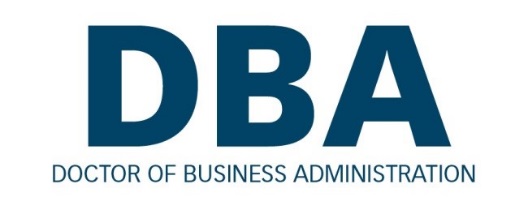 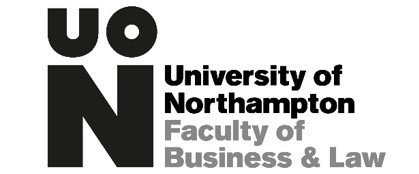 18/19 DDOCBUSAD PP318/19 DDOCBUSAD PP318/19 DDOCBUSAD PP318/19 DDOCBUSAD PP318/19 DDOCBUSAD PP318/19 DDOCBUSAD PP3ModuleModule Code and TitleWorkshop DatesAssignment DatesGradeResit Date1InductionGRA8016 Principles of Research (10 credits) SPRWed, 13/03/2019Thurs, 14/03/2019Fri, 15/03/2019Assignment 1 Essay:  20/05/201917/06/201915/07/20192GRA8004 Advanced Quantitative Data Analysis(20 credits) SUMWed 29/05/2019Thurs, 30/05/2019Fri, 31/05/2019Assignment 1 Portfolio:  30/07/2019Assignment 2 Case Study:  29/08/201930/08/201930/11/201821/01/201910/01/20193GRA8010 Advanced Qualitative Data Analysis(20 credits) AUT2Wed, 04/09/2019Thurs, 05/09/2019Fri, 06/09/2019Assignment 1 Seminar Debate:  09/12/2019Assignment 2 Research Report:  06/01/202006/01/202003/02/202003/02/202002/03/20204GRA8001 Developing Leadership in Business Research (20 credits) AUT2Wed, 11/12/2019Thurs, 12/12/2019Fri, 13/12/2019Assignment 1 Viva Voce: 10/02/2020Assignment 2 Plan:  16/03/202009/03/202013/04/202006/04/202011/05/202019/20 DDOCBUSAD PP3Y219/20 DDOCBUSAD PP3Y219/20 DDOCBUSAD PP3Y219/20 DDOCBUSAD PP3Y219/20 DDOCBUSAD PP3Y219/20 DDOCBUSAD PP3Y25GRA8002 Reflecting on Business Practice (40 credits)(Workshop 1 SPRWed, 01/04/2020Thurs, 02/04/2020Fri, 03/04/2020Assignment 1 Report:  06/07/2020Assignment 2 Individual Presentation:   12/10/202003/08/202009/11/202031/08/202007/12/20206GRA8002 Reflecting on Business Practice (Workshop 2)Both Sessions on Wed, 15/07/2020Thurs, 16/07/2020Fri, 17/07/2020Assignment 1 Report:  06/07/2020Assignment 2 Individual Presentation:   12/10/202003/08/202009/11/202031/08/202007/12/20207GRA8015 The Research Proposal(10 credits) AUT2Transitions workshopWed, 28/10/2020Thurs, 29/10/2020Fri, 30/10/2020Assignment: Research Proposal: 10/01/202109/02/202106/04/20218GRA8006 Professional ResearchIndividual SupervisionDissertation Thesis (40,000 words) and oral examination. Thesis submission not less than two years or more than four yearsOral examination within three months of submission